§4594.  Standards for facilities constructed or altered between January 1, 1982 and January 1, 19841.  Facilities attested.  This section applies for the following facilities:A.  Any building or facility constructed specifically as a place of public accommodation on or after January 1, 1982 but before January 1, 1984, or when the estimated total costs for remodeling or enlarging an existing building exceeds $250,000 and the remodeling or enlarging is begun after January 1, 1982 but before January 1, 1984; and  [PL 2011, c. 322, §2 (AMD).]B.  Any building or facility constructed specifically as a place of employment on or after January 1, 1982 but before January 1, 1984, or when the estimated total costs for remodeling or enlarging an existing building exceed $100,000 and the remodeling or enlarging is begun after January 1, 1982 but before January 1, 1984.  [PL 2011, c. 322, §2 (AMD).][PL 2011, c. 322, §2 (AMD).]2.  Application.  Facilities subject to this section must meet the requirements of the 1981 standards of construction adopted pursuant to Title 25, former chapter 331, to implement the following 4 parts of the American National Standards Institute's "Specification for Making Buildings and Facilities Accessible to and Usable by Physically Handicapped People," (ANSI A 117.1-1980):A.  4.3 Accessible Route;  [PL 1981, c. 334, §3 (NEW).]B.  4.13 Doors;  [PL 1981, c. 334, §3 (NEW).]C.  4.17 Toilet Stalls;  [PL 1987, c. 390, §2 (AMD).]D.  4.29.3 Tactile Warnings on doors to Hazardous Areas; and  [PL 1987, c. 390, §2 (AMD).]E.  Parking spaces for use by persons with physical disability in adequate number, pursuant to section 4593, subsection 1, paragraph E.  [PL 1991, c. 99, §24 (AMD).][PL 2011, c. 613, §15 (AMD); PL 2011, c. 613, §29 (AFF).]SECTION HISTORYPL 1981, c. 334, §3 (NEW). PL 1987, c. 390, §§2,3 (AMD). PL 1991, c. 99, §24 (AMD). PL 2011, c. 322, §2 (AMD). PL 2011, c. 613, §15 (AMD). PL 2011, c. 613, §29 (AFF). The State of Maine claims a copyright in its codified statutes. If you intend to republish this material, we require that you include the following disclaimer in your publication:All copyrights and other rights to statutory text are reserved by the State of Maine. The text included in this publication reflects changes made through the First Regular Session and the First Special Session of the131st Maine Legislature and is current through November 1, 2023
                    . The text is subject to change without notice. It is a version that has not been officially certified by the Secretary of State. Refer to the Maine Revised Statutes Annotated and supplements for certified text.
                The Office of the Revisor of Statutes also requests that you send us one copy of any statutory publication you may produce. Our goal is not to restrict publishing activity, but to keep track of who is publishing what, to identify any needless duplication and to preserve the State's copyright rights.PLEASE NOTE: The Revisor's Office cannot perform research for or provide legal advice or interpretation of Maine law to the public. If you need legal assistance, please contact a qualified attorney.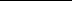 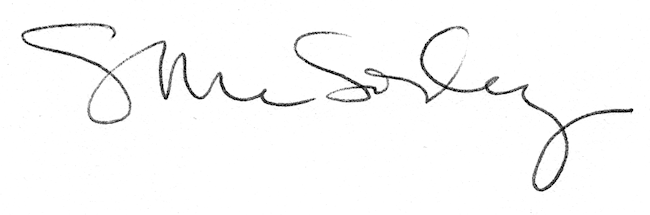 